SMLOUVA O PROVEDENÍ DÍLASmluvní strany:(dále jen „zhotovitel“ na straně jedné)(dále jen „objednatel“ na straně druhé)uzavírají níže uvedeného dne, měsíce a roku podle § 2586 a násl. zákona č. 89/2012 Sb., Občanského zákoníku, ve znění pozdějších předpisů tuto smlouvu o díločl.1. - Předmět smlouvyPředmětem této smlouvy je dodávka, instalace a zprovoznění klimatizace Sinclair v kancelářích č: 016, 017, 018, 019 v 1.NP a 145, 146, 147 ve 2.NP na základě nabídky ze dne 7.4.2021Systém bude instalován v rodinném domě na adrese: SŠPP v Hradci Králové, 17. listopadu 1212, Hradec Králové.Objednatel souhlasí s instalací zařízení dle nabídkyZhotovitel se zavazuje ke zhotovení díla v termínech uvedených v článku 3 smlouvy o dílo. Objednavatel se zavazuje, že zhotoviteli za zhotovené dílo zaplatí cenu uvedenou v čl.2. této smlouvy.čl.2. - Cenová ustanovení a platební podmínkyCena díla je 327.011,00,-Kč bez DPH, tj, 395683,30,00,- Kč vč. 21% DPH.Platba proběhne ve dvou splátkách. První platba ve výši 200.000,-Kč vč. DPH bude splatná do 7 dnů od podpisu smlouvy. Druhá platba ve výši 195.683,30,- Kč vč. DPH bude splatná do 7 dnů po uvedení klimatizace do provozu.čl.3. - Termíny a předání.Zhotovitel zahájí práce dle čl.1.1 této smlouvy nejpozději do 30.4.2021. Termín zahájení práce může být po vzájemné ústní dohodě posunut.Zhotovitel dokončí práce včetně zkoušek funkčnosti a zprovoznění nejdéle do 21.5.2021.Objednatel se zavazuje poskytovat součinnost při realizaci předmětného díla a zajistit zhotoviteli přístup do objektu a možnost složit a uskladnit materiál. Investor se zavazuje, že v době instalace jednotlivých zařízení bude objekt pojištěn.čl.4. - Další ujednání a zárukyZhotovitel se zavazuje při veškerých pracích postupovat s maximální možnou pečlivostí a se vzájemnou součinností podle požadavků investora.Záruka na materiál se odvíjí od záruční doby poskytované výrobci a dodavateli konkrétního zboží a materiálu a je 24 měsíců, počínaje dnem předání. V případě pravidelných každoročních kontrol a servisu společností Unifin - Klima s.r.o. se záruční doba prodlužuje na 36 měsíců.Záruka na práce zhotovitele je 36 měsíců od data předání díla zhotoviteli.4.4. Zhotovitel při zprovoznění systému zaškolí objednatelem určenou osobu.čl.5. - Závěrečná ustanovení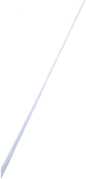 Tato smlouva je vyhotovena ve dvou originálech a může být měněna pouze písemně po vzájemné dohodě obou smluvních stran.Smlouva nabývá platnosti a účinnosti dnem podpisu.V Hradci Králové dne 20.4.2021Společnost:Unifin - Klima s. r. o.Ulice a čp:Panelová 1166PSČ a město:500 03 Hradec Královézastoupená:Ing. Tomášem JatšemIČ/DIČ:25255479 / CZ25255479Číslo účtu:Tel./e-mail:Jméno/název:Střední škola profesní přípravyUlice a čp:PSČ a město:17. listopadu 1212Hradec KrálovéIČ:62690400zastoupená:PaedDr. Liborem MojžíšemTel/e-mail: